НОД в группе детей старшего дошкольного возраста «Россия срященная»ГБДОУ детский сад №279 Московского района Санкт-Петербурга воспитатель в.к.к .-Кукуева Н.Ю.Цель: Воспитание гражданина и патриота своей страны. Задачи:*Воспитание любви и уважения к Родине – России, к своей нации. Познакомить детей с символикой (флаг, герб, формировать уважительное отношение к государственной символике.Предварительная работа:Рассматривание репродукции картин о нашей необъятной стране и её прекрасной природе.Чтение стихов о Родине и пословиц и выборочное заучивание.Прослушивание записей песен о Родине, гимна.Оборудование и материалы:: иллюстрации и фотографии : ромашковое поле, Кремль, В. В. Путин, флаг и герб России,. Магнитофон, гимн России, песня «С чего начинается Родина? », песня «Для меня Россия…»», Зал празднично украшен. На центральной стене огромный воздушный шар и ромашковая поляна. На боковой стене: государственный Герб и флаг России.. Дети входят в зал и садятся на стульчики. Звучит песня «С чего начинается Родина?».Воспитатель:- Ребята! А как вы думаете, с чего начинается Родина? Ответы детей:Воспитатель: А как называется наша Родина? В какой стране мы живём?.Ответы детей:1.На свете много разных стран, но есть одна страна:   От белых льдов до теплых рек раскинулась она! 2.На свете много разных стран, но есть одна страна.     Ее мы Родиной зовем, а Родина - одна! 3.Почему мы любим Родину-Россию?    Потому что, нет нигде Родины красивей! 4.Потому что, нет нигде лучше наших пашен,   Лучше наших синих рек и полянок наших .Воспитатель: -Сегодня я вам предлагаю отправиться в занимательное путешествие по нашей России. А путешествовать мы будем на воздушном шаре.(Дети имитируют посадку в корзину воздушного шара. Звучит песня «Для меня Россия…». Дети покачиваясь, держаться крепко, вглядываться в даль) .Воспитатель:- Ребята, посмотрите какие необъятные российские просторы! Как много полей, лесов, морей и рек, маленьких деревушек и больших городов .Внимание! Внимание! Наш воздушный шар подлетает к столице России. Какой город является главным городом России?Ответы детей:- (МОСКВА). - фото. Москва, Москва!.. люблю тебя как сын,
Как русский, – сильно, пламенно и нежно!
Люблю священный блеск твоих седин
И этот Кремль зубчатый, безмятежный.Воспитатель: -Мы приземляемся на главной площади страны - Красной площади. Как называется главная площадь в Москве?Ответы детей:Стоят серебряные ели 
У стен московского Кремля.
Умолкли вьюги и метели —
Куранты слушает Земля. Москва начинается с Кремля. В давние времена Кремль был крепостью, поэтому он обнесен высокой стеной. В Кремле находится правительство России.Ребята ,а  кто является главой нашего государства? Как его зовут? (фото) Ответы детей:Воспитатель:- Правильно, ВЛАДИМИР ВЛАДИМИРОВИЧ ПУТИН - президент нашей страны ,какие-же вы молодцы. Воспитатель: -Как и все страны в мире, Россия имеет свой флаг, герб и гимн - это и есть государственные символы. И когда мы почтительно, с уважением относимся к символам нашей страны, мы тем самым проявляем любовь к России и гордость за то, что мы граждане России. Государственный ФЛАГ - важнейший символ государственной и национальной независимости. Назовите цвета Российского флага. (показ) Ответы дети: Белый, синий, красный. 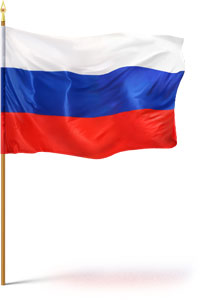 1.Белый цвет - березка, синий - неба цвет, красная полоска- солнечный рассвет. (В. Семенов.) 2«Наш трехцветный флаг».Белый - облако большое, Синий - небо голубое, Красный - солнышка восход, Новый день Россию ждет. Символ мира, чистоты(И. Г. Смирнова.) Воспитатель:- Во все времена цвету придавали особый смысл и значение. Белый означает мир, чистоту совести, благородство. Он говорит о том, что наша страна миролюбивая. Синий цвет - это вера и верность. Народ любит Россию и верен ей. Красный цвет - огонь, отвага, героизм и сила. Люди всегда защищали свою Родину. Воспитатель: -Дети, очень важно не перепутать порядок цветов флага: Верх - белый, середина – синий, низ - красный. Если кто- то перевернет флаг, то получится флаг другого государства. Поэтому надо быть очень внимательными. Нашему бело-сине-красному флагу больше трехсот лет. Воспитатель:- Второй символ нашего государства - это ГЕРБ. Герб отличительный знак государства, (показ) :Золотой двуглавый орел на фоне красного щита означает силу и непобедимость нашей страны. У орла две головы, что означает - наше государство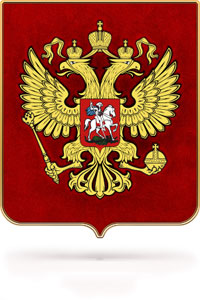  очень большое и единое. В нем живут люди разных национальностей. Над головами орла - короны. Это означает, Россия живет по своим Законам. Он держит СКИПЕТР - жезл с драгоценными камнями, символ царской власти и ДЕРЖАВУ - золотой шар с крестом наверху, знак могущества, единства. (Повторить слова индивидуально  и хором) На груди орла изображение всадника - это Святой Георгий Победоносец. Он на серебряном коне, с копьем в руке побеждает черного дракона. Черный дракон - это символ зла. Герб России символизирует красоту и справедливость, победу Добра над злом. Герб страны – Орел двуглавый гордо крылья распустил, На груди орла щит красный, дорог всем : тебе и мне. Скачет юноша прекрасный на серебряном коне. Развевается плащ синий, и копье в руке блестит. Побеждает всадник сильный, злой дракон у ног лежит. Подтверждает герб старинный независимость страны, Для народов всей России наши символы важны. (В. А. Смирнова.) Воспитатель: Ребята ,знаете ли вы о том, что наше государство имеет не только герб и флаг, но еще и главную музыку страны? Она называется – ГИМН РОССИИ.(приложение)Ответы детей:Воспитатель:- Его поют и слушают стоя.  Гимн исполняется на торжественных праздниках., на военных парадах, при награждении спортсменов. Воспитатель: Давайте положим руку на грудь там, где стучит сердечко и вместе с ним послушаем гимн, в котором поется о любви к Родине - России. Звучит гимн (взрослые подпевают) .Воспитатель:-Что-то мы с вами совсем загулялись. Главные часы России говорят о том, что нам пора отправляться в наш родной край. Какой ?Ответы детей: (Санкт-Петербург)Мы очень любим город свой.
Сияет солнце над Невой,
Или дожди стучат в окно – 
Его мы любим все равно.
Мы в этом городе живём.
И он растёт, и мы растёмВоспитатель: -Садитесь поудобней и полетим домой. А пока пока мы в пути вспомним, о каких символах нашей страны мы сегодня говорили? Ответы детей:Воспитатель: -Чтобы вы лучше запомнили как выглядит флаг и герб России, я хочу вам подарить вот такие раскраски, которые вы раскрасите у себя в группе.(Дети благодарят) Воспитатель:- Ну вот мы и дома. Дорогие мои девочки и мальчики, горячо будите любить свою Родину - Россию и малую Родину - ваш родной край- Санкт-Петербург! ПриложениеМузыка А. Александрова [декабрь 1943]
Слова С. Михалкова [декабрь 2000]Россия - священная наша держава,Россия - любимая наша страна.Могучая воля, великая слава -Твое достоянье на все времена!
Припев:Славься, Отечество наше свободное,Братских народов союз вековой,Предками данная мудрость народная!Славься, страна! Мы гордимся тобой!От южных морей до полярного краяРаскинулись наши леса и поля.Одна ты на свете! Одна ты такая -Хранимая Богом родная земля!
Припев:Славься, Отечество наше свободное,Братских народов союз вековой,Предками данная мудрость народная!Славься, страна! Мы гордимся тобой!Широкий простор для мечты и для жизниГрядущие нам открывают года.Нам силу дает наша верность Отчизне.Так было, так есть и так будет всегда!
Припев:Славься, Отечество наше свободное,Братских народов союз вековой,Предками данная мудрость народная!Славься, страна! Мы гордимся тобой!